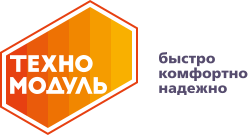 Техническое задание на изготовление модульного зданияПример дополнительной комплектации:Схема:Ответственный  _________________________  (______________________)«____» ____________2013 г.№п.п.НаименованиеТехнические характеристики1Название вашей организации2Контактное лицо3Контактный телефон, e-mail4Регион эксплуатациирегионТемпературный режимВетровые нагрузкиСнеговые нагрузки5НазначениеЖилой (вид)Столоваяпост охраныскладофисдругое6Габаритные размеры, ммДлина х Ширина х Высота7Количество этажей8Общая площадь здания, кв.м.9Количество модулей, размер каждого модуля10ФундаментЛенточныйВинтовойСтолбчатыйЩебеночное основаниеАсфальт Отсутствует 11Степень огнестойкости12Соответствие нормативным требованиям13Внутренняя высота помещений, мм14Количество помещений внутри здания15Внешняя отделка зданияНаборная сэндвич-панель из профилированного листа, утеплителя и ЛДСПСэндвич-панели с пенополиуретанаСэндвич-панели из базальтовой плитыСэндвич-панель из пенополистерола16Основание модулей17Количество панелей на 1 модуль18Кровля19КрышазданияОбщая односкатнаяОбщая двускатнаяОдноскатная у каждого блок-модуляДвускатная у каждого блок-модуля20Стойки21Внешний ТамбурПредусмотрен (размеры) Не предусмотрен22Окна внешниеНе предусмотрены КоличествоРазмертип (глухие / поворотно-откидные)форточка (приложить ссылку на схему окна)Москитные сетки23Окна внутренниеНе предусмотреныКоличествоРазмертип (глухие /поворотно-откидные)24Наружные двериКоличестворазмер проемастрана-производительцвет 25Внутренние двериКоличествоТипразмер проема26Входная группаНе предусмотреноКрыльца (материал)козырьки (материал)27Дополнительная наружная отделкапрофнастилметаллический листрифленым листом цвета по RALкрепежные элементы с полимерным покрытием по RAL.28ОтоплениеНе предусмотреноэлектрическое (мощность конвекторов, количество) централизованное от внешних сетей (место подключения)29ЭлектричествоНе предусмотреноКоличество и тип светильниковколичество розеток (включая розетки по конвекторы)УЗОщиток управления (опционально)точка ввода э/энергии Согласно Проекта на электричество30ВентиляцияЕстественная, через оконные и дверные проемы Приточно-вытяжная встроенными в стены вентиляторами Согласно Проектной документации на вентиляцию31КондиционированиеНе предусмотреноколичество и мощность кондиционеров32ВодоснабжениеНе предусмотреноот встроенной емкости для воды (количество, объем бака)централизованное от внешних сетей (место подключения)33Система ОПСНе предусмотренапожарные извещатели «Антидым»согласно Проектной документации34Лестничный маршНе предусмотренвнутри здания и (или) снаружи здания35Упаковка модулейНе предусмотренаУказать упаковочный материал36ТранспортировкаСилами ЗаказчикаСилами ПоставщикаЖД транспортАвтотранспорт37Монтаж зданияНе предусмотренШефмонтажВыполняется Поставщиком38Дополнительная комплектацияНе предусмотренаМебельСантехническое оборудованиеОргтехникаСистема видеонаблюдения№п.п.НаименованиеЕд.изм.Кол-во1Холодильник «Бирюса»шт12Водонагреватель электрическийшт13Кровать двухъяруснаяшт24Стул обеденныйшт45Стол обеденныйшт16Шкаф для одежды 2-дверныйшт.2